BRIEFINGS: 	Nipper Team Managers: Briefing by Chief Referee (Compulsory Attendance for all Team Managers) – Sunday 24th March 2024 at 16h00 in Marine SLC ClubhouseOPENING CEREMONY OF THE 2024 DHL SOUTH AFRICAN LIFESAVING CHAMPIONSHIPS: THURSDAY 21st MARCH 2024 AT 07H30 AT MARINE SLC	MONDAY 25th MARCH 2024:High Tide: 03h59; Low Tide: 10h08; High Tide: 16h10; Low Tide: 22h13 / Sunrise: 06h02; Sunset: 18h00. U/9 & U/10 ARENA 1	U/11 & U/12 ARENA 2	U/13 & U/14 ARENA 3TUESDAY: 26th MARCH 2024:High Tide: 04h23; Low Tide: 10h31; High Tide: 16h32; Low Tide 22h36/ Sunrise: 06h03 Sunset: 17h59U/9 & U/10 ARENA 1	U/11 & U/12 ARENA 2	U/13 & U/14 ARENA 3WEDNESDAY 27th MARCH 2024:High Tide: 04h46; Low Tide: 10h54; High Tide: 16h55; Low Tide 22h59 / Sunrise: 06h03 Sunset: 17h57U/9 & U/10 ARENA 1	U/11 & U/12 ARENA 2	U/13 & U/14 ARENA 3Notes	1.	B=Boys, G=Girls and O=Open (Teams consisting of Boys and Girls)Beach events will be slotted in when the Beach Sprint or Beach Flags Track is available.If not enough competitors report for a heat, the final will be run straight away.Programme is subject to change. The Chief Referee and/or the LSA Director: Sport may change the programme due to conditions and/or other factors.The programme will be reviewed after entries have closed.A withdrawal fine per competitor per event will be charged if the competitor or team is a “no show” for an event on the day of the competition.The lunch-break will be determined by the Sectional Referee in conjunction with the Chief Referee – preferably before the finals take place.The competition rules, as set out in the Competition Manual (17th Edition of November 2022) will be applied at the 2024 South African Surf Nipper Lifesaving Championships.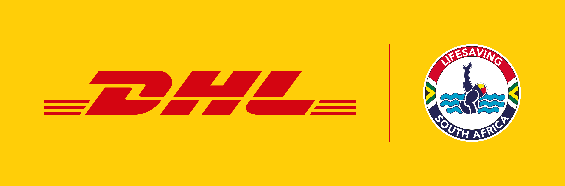 2024 DHL South African Lifesaving Championships Venue: Addington Beach, DurbanDates: Monday 25th March to Wednesday 27th March 2024NIPPER SURF CHAMPIONSHIPS PROGRAMMETIMEEVENTAGEGROUPH/SF/FTIMEEVENTAGEGROUPH/SF/FTIMEEVENTAGEGROUPH/SF/F06h45Safety Meeting in Marine SLC ClubhouseSafety Meeting in Marine SLC ClubhouseSafety Meeting in Marine SLC ClubhouseSafety Meeting in Marine SLC ClubhouseSafety Meeting in Marine SLC ClubhouseSafety Meeting in Marine SLC ClubhouseSafety Meeting in Marine SLC ClubhouseSafety Meeting in Marine SLC ClubhouseSafety Meeting in Marine SLC ClubhouseSafety Meeting in Marine SLC ClubhouseSafety Meeting in Marine SLC ClubhouseSafety Meeting in Marine SLC ClubhouseSafety Meeting in Marine SLC Clubhouse07h00Technical Officials: Briefing by Chief Referee (Compulsory Attendance for all Technical Officials) in Marine SLC ClubhouseTechnical Officials: Briefing by Chief Referee (Compulsory Attendance for all Technical Officials) in Marine SLC ClubhouseTechnical Officials: Briefing by Chief Referee (Compulsory Attendance for all Technical Officials) in Marine SLC ClubhouseTechnical Officials: Briefing by Chief Referee (Compulsory Attendance for all Technical Officials) in Marine SLC ClubhouseTechnical Officials: Briefing by Chief Referee (Compulsory Attendance for all Technical Officials) in Marine SLC ClubhouseTechnical Officials: Briefing by Chief Referee (Compulsory Attendance for all Technical Officials) in Marine SLC ClubhouseTechnical Officials: Briefing by Chief Referee (Compulsory Attendance for all Technical Officials) in Marine SLC ClubhouseTechnical Officials: Briefing by Chief Referee (Compulsory Attendance for all Technical Officials) in Marine SLC ClubhouseTechnical Officials: Briefing by Chief Referee (Compulsory Attendance for all Technical Officials) in Marine SLC ClubhouseTechnical Officials: Briefing by Chief Referee (Compulsory Attendance for all Technical Officials) in Marine SLC ClubhouseTechnical Officials: Briefing by Chief Referee (Compulsory Attendance for all Technical Officials) in Marine SLC ClubhouseTechnical Officials: Briefing by Chief Referee (Compulsory Attendance for all Technical Officials) in Marine SLC ClubhouseTechnical Officials: Briefing by Chief Referee (Compulsory Attendance for all Technical Officials) in Marine SLC Clubhouse07h30Marshaling for Opening CeremonyMarshaling for Opening CeremonyMarshaling for Opening CeremonyMarshaling for Opening CeremonyMarshaling for Opening CeremonyMarshaling for Opening CeremonyMarshaling for Opening CeremonyMarshaling for Opening CeremonyMarshaling for Opening CeremonyMarshaling for Opening CeremonyMarshaling for Opening CeremonyMarshaling for Opening CeremonyMarshaling for Opening Ceremony07h452024 DHL Nipper Championships Opening ceremony2024 DHL Nipper Championships Opening ceremony2024 DHL Nipper Championships Opening ceremony2024 DHL Nipper Championships Opening ceremony2024 DHL Nipper Championships Opening ceremony2024 DHL Nipper Championships Opening ceremony2024 DHL Nipper Championships Opening ceremony2024 DHL Nipper Championships Opening ceremony2024 DHL Nipper Championships Opening ceremony2024 DHL Nipper Championships Opening ceremony2024 DHL Nipper Championships Opening ceremony2024 DHL Nipper Championships Opening ceremony2024 DHL Nipper Championships Opening ceremony07h50Marshalling CommencesMarshalling CommencesMarshalling Commences07h50Marshalling CommencesMarshalling CommencesMarshalling Commences07h50Marshalling CommencesMarshalling CommencesMarshalling Commences08h00Championship CommencesChampionship CommencesChampionship Commences08h00Championship CommencesChampionship CommencesChampionship Commences08h00Championship CommencesChampionship CommencesChampionship CommencesBeach Sprint: Boys & GirlsBeach Sprint: Boys & GirlsU/10H/SFBeach Flags: Boys & GirlsBeach Flags: Boys & GirlsU/12H/SFIron Nipper: Boys & GirlsIron Nipper: Boys & GirlsU/13HBeach Sprint: Boys & GirlsBeach Sprint: Boys & GirlsU/9H/SFBeach Flags: Boys & GirlsBeach Flags: Boys & GirlsU/11H/SFIron Nipper: Boys & GirlsIron Nipper: Boys & GirlsU/14HRun/Swim/Run: Boys & GirlsRun/Swim/Run: Boys & GirlsU/10H/SFBoard Race: Boys & GirlsBoard Race: Boys & GirlsU/12H/SFRun/Swim/Run: Boys & GirlsRun/Swim/Run: Boys & GirlsU/14H/SFRun/Swim/Run: Boys & GirlsRun/Swim/Run: Boys & GirlsU/9H/SFBoard Race: Boys & GirlsBoard Race: Boys & GirlsU/11H/SFRun/Swim/Run: Boys & GirlsRun/Swim/Run: Boys & GirlsU/13H/SFBeach Relay: OpenBeach Relay: OpenU/9 & 10HBodyboard: Boys & GirlsBodyboard: Boys & GirlsU/12H/SFBoard Relay: OpenBoard Relay: OpenU/13 & 14H/SFBeach Sprint: Boys & GirlsBeach Sprint: Boys & GirlsU/10FBodyboard: Boys & GirlsBodyboard: Boys & GirlsU/11H/SFRun/Swim/Run: Boys & GirlsRun/Swim/Run: Boys & GirlsU/14FBeach Sprint: Boys & GirlsBeach Sprint: Boys & GirlsU/9FBeach Flags: Boys & GirlsBeach Flags: Boys & GirlsU/12FRun/Swim/Run: Boys & GirlsRun/Swim/Run: Boys & GirlsU/13FRun/Swim/Run: Boys & GirlsRun/Swim/Run: Boys & GirlsU/10FBeach Flags: Boys & GirlsBeach Flags: Boys & GirlsU/11FBoard Relay: OpenBoard Relay: OpenU/13 & 14FRun/Swim/Run: Boys & GirlsRun/Swim/Run: Boys & GirlsU/9FBoard Race: Boys & GirlsBoard Race: Boys & GirlsU/12FIron Nipper: Boys & GirlsIron Nipper: Boys & GirlsU/13FBeach Relay: OpenBeach Relay: OpenU/9 & 10FBoard Race: Boys & GirlsBoard Race: Boys & GirlsU/11FIron Nipper: Boys & GirlsIron Nipper: Boys & GirlsU/14FMEDAL PRESENTATION CEREMONY AFTER LAST EVENTMEDAL PRESENTATION CEREMONY AFTER LAST EVENTMEDAL PRESENTATION CEREMONY AFTER LAST EVENTMEDAL PRESENTATION CEREMONY AFTER LAST EVENTBodyboard: Boys & GirlsBodyboard: Boys & GirlsU/12FBeach Run: Boys & GirlsBeach Run: Boys & GirlsU/14FMEDAL PRESENTATION CEREMONY AFTER LAST EVENTMEDAL PRESENTATION CEREMONY AFTER LAST EVENTMEDAL PRESENTATION CEREMONY AFTER LAST EVENTMEDAL PRESENTATION CEREMONY AFTER LAST EVENTBodyboard: Boys & GirlsBodyboard: Boys & GirlsU/11FBeach Run: Boys & GirlsBeach Run: Boys & GirlsU/13FMEDAL PRESENTATION CEREMONY AFTER LAST EVENTMEDAL PRESENTATION CEREMONY AFTER LAST EVENTMEDAL PRESENTATION CEREMONY AFTER LAST EVENTMEDAL PRESENTATION CEREMONY AFTER LAST EVENTMEDAL PRESENTATION CEREMONY AFTER LASTEVENTMEDAL PRESENTATION CEREMONY AFTER LASTEVENTMEDAL PRESENTATION CEREMONY AFTER LASTEVENTMEDAL PRESENTATION CEREMONY AFTER LASTEVENTMEDAL PRESENTATION CEREMONY AFTER LASTEVENTMEDAL PRESENTATION CEREMONY AFTER LASTEVENTMEDAL PRESENTATION CEREMONY AFTER LASTEVENTMEDAL PRESENTATION CEREMONY AFTER LASTEVENTTIMEEVENTAGE GROUPH/SF/FTIMEEVENTAGEGROUPH/SF/FTIMEEVENTAGEGROUPH/SF/F06h45Safety Meeting in Marine SLC ClubhouseSafety Meeting in Marine SLC ClubhouseSafety Meeting in Marine SLC Clubhouse06h45Safety Meeting in Marine SLC ClubhouseSafety Meeting in Marine SLC ClubhouseSafety Meeting in Marine SLC Clubhouse06h45Safety Meeting in Marine SLC ClubhouseSafety Meeting in Marine SLC ClubhouseSafety Meeting in Marine SLC Clubhouse07h30Briefing by Sectional Referee on beach inarenaBriefing by Sectional Referee on beach inarenaBriefing by Sectional Referee on beach inarena07h30Briefing by Sectional Referee on beach inarenaBriefing by Sectional Referee on beach inarenaBriefing by Sectional Referee on beach inarena07h30Briefing by Sectional Referee on beach inarenaBriefing by Sectional Referee on beach inarenaBriefing by Sectional Referee on beach inarena07h50Marshalling CommencesMarshalling CommencesMarshalling Commences07h50Marshalling CommencesMarshalling CommencesMarshalling Commences07h50Marshalling commencesMarshalling commencesMarshalling commences08h00Championships commencesChampionships commencesChampionships commences08h00Championships commencesChampionships commencesChampionships commences08h00Championships commencesChampionships commencesChampionships commencesBeach Flags: Boys & GirlsBeach Flags: Boys & GirlsU/10H/SFTaplin Relay: OpenTaplin Relay: OpenU/11 &12H/SFBeach Sprint: Boys & GirlsBeach Sprint: Boys & GirlsU/13H/SFBeach Flags: Boys & GirlsBeach Flags: Boys & GirlsU/9H/SFRun/Swim/Run: Boys & GirlsRun/Swim/Run: Boys & GirlsU/12HBeach Sprint: Boys & GirlsBeach Sprint: Boys & GirlsU/14H/SFBodyboard Relay: OpenBodyboard Relay: OpenU/9 & 10H/SFRun/Swim/Run: Boys & GirlsRun/Swim/Run: Boys & GirlsU/11HBeach Relay: OpenBeach Relay: OpenU/13 & 14HBeach Flags: Boys & GirlsBeach Flags: Boys & GirlsU/10FBoard Relay: OpenBoard Relay: OpenU/11 &12HSurf Swim Race: Boys & GirlsSurf Swim Race: Boys & GirlsU/13HBeach Flags: Boys & GirlsBeach Flags: Boys & GirlsU/9FRun/Swim/Run: Boys & GirlsRun/Swim/Run: Boys & GirlsU/12FSurf Swim Race: Boys & GirlsSurf Swim Race: Boys & GirlsU/14HBodyboard Relay: OpenBodyboard Relay: OpenU/9 & 10FRun/Swim/Run: Boys & GirlsRun/Swim/Run: Boys & GirlsU/11FBeach Sprint: Boys & GirlsBeach Sprint: Boys & GirlsU/13FBeach Run: Boys & GirlsBeach Run: Boys & GirlsU/10FBoard Relay: OpenBoard Relay: OpenU/11 &12FBeach Sprint: Boys & GirlsBeach Sprint: Boys & GirlsU/14FBeach Run: Boys & GirlsBeach Run: Boys & GirlsU/9FTaplin Relay: OpenTaplin Relay: OpenU/11 &12FSurf Swim Race: Boys & GirlsSurf Swim Race: Boys & GirlsU/13FMEDAL PRESENTATION CEREMONY AFTER LAST EVENTMEDAL PRESENTATION CEREMONY AFTER LAST EVENTMEDAL PRESENTATION CEREMONY AFTER LAST EVENTMEDAL PRESENTATION CEREMONY AFTER LAST EVENTBeach Run: Boys & GirlsBeach Run: Boys & GirlsU/12FSurf Swim Race: Boys & GirlsSurf Swim Race: Boys & GirlsU/14FMEDAL PRESENTATION CEREMONY AFTER LAST EVENTMEDAL PRESENTATION CEREMONY AFTER LAST EVENTMEDAL PRESENTATION CEREMONY AFTER LAST EVENTMEDAL PRESENTATION CEREMONY AFTER LAST EVENTBeach Run: Boys & GirlsBeach Run: Boys & GirlsU/11FBeach Relay: OpenBeach Relay: OpenU/13 & 14FMEDAL PRESENTATION CEREMONY AFTER LAST EVENTMEDAL PRESENTATION CEREMONY AFTER LAST EVENTMEDAL PRESENTATION CEREMONY AFTER LAST EVENTMEDAL PRESENTATION CEREMONY AFTER LAST EVENTMEDAL PRESENTATION CEREMONY AFTER LAST EVENTMEDAL PRESENTATION CEREMONY AFTER LAST EVENTMEDAL PRESENTATION CEREMONY AFTER LAST EVENTMEDAL PRESENTATION CEREMONY AFTER LAST EVENTMEDAL PRESENTATION CEREMONY AFTER LAST EVENTMEDAL PRESENTATION CEREMONY AFTER LAST EVENTMEDAL PRESENTATION CEREMONY AFTER LAST EVENTMEDAL PRESENTATION CEREMONY AFTER LAST EVENTTIMEEVENTAGEGROUPH/SF/FTIMEEVENTAGEGROUPH/SF/FTIMEEVENTAGE GROUPAGE GROUPH/SF/F06h45Safety Meeting in Marine SLC ClubhouseSafety Meeting in Marine SLC ClubhouseSafety Meeting in Marine SLC Clubhouse06h45Safety Meeting in Marine SLC ClubhouseSafety Meeting in Marine SLC ClubhouseSafety Meeting in Marine SLC Clubhouse06h45Safety Meeting in Marine SLC ClubhouseSafety Meeting in Marine SLC ClubhouseSafety Meeting in Marine SLC ClubhouseSafety Meeting in Marine SLC Clubhouse07h30Briefing by Sectional Referee on beach inarenaBriefing by Sectional Referee on beach inarenaBriefing by Sectional Referee on beach inarena07h30Briefing by Sectional Referee on beach inarenaBriefing by Sectional Referee on beach inarenaBriefing by Sectional Referee on beach inarena07h30Briefing by Sectional Referee on beach inarenaBriefing by Sectional Referee on beach inarenaBriefing by Sectional Referee on beach inarenaBriefing by Sectional Referee on beach inarena07h50Marshalling CommencesMarshalling CommencesMarshalling Commences07h50Marshalling CommencesMarshalling CommencesMarshalling Commences07h50Marshalling commencesMarshalling commencesMarshalling commencesMarshalling commences08h00Championships commencesChampionships commencesChampionships commences08h00Championships commencesChampionships commencesChampionships commences08h00Championships commencesChampionships commencesChampionships commencesChampionships commencesBodyboard: Boys & GirlsBodyboard: Boys & GirlsU/10H/SFSurf Swim: Boys & GirlsSurf Swim: Boys & GirlsU/12HBeach Flags: Boys & GirlsBeach Flags: Boys & GirlsU/14H/SFH/SFBodyboard: Boys & GirlsBodyboard: Boys & GirlsU/9H/SFSurf Swim: Boys & GirlsSurf Swim: Boys & GirlsU/11HBeach Flags: Boys & GirlsBeach Flags: Boys & GirlsU/13H/SFH/SFSurf Swim: Boys & GirlsSurf Swim: Boys & GirlsU/10H/SFBeach Sprint: Boys & GirlsBeach Sprint: Boys & GirlsU/12H/SFTaplin Relay: OpenTaplin Relay: OpenU/13 & 14H/SFH/SFSurf Swim: Boys & GirlsSurf Swim: Boys & GirlsU/9H/SFBeach Sprint: Boys & GirlsBeach Sprint: Boys & GirlsU/11H/SFBoard Race: Boys & GirlsBoard Race: Boys & GirlsU/14H/SFH/SFTaplin Relay: OpenTaplin Relay: OpenU/9 & 10H/SFBeach Relay: OpenBeach Relay: OpenU/11 & 12HBoard Race: Boys & GirlsBoard Race: Boys & GirlsU/13H/SFH/SFBodyboard: Boys & GirlsBodyboard: Boys & GirlsU/10FSurf Swim: Boys & GirlsSurf Swim: Boys & GirlsU/12FBeach Flags: Boys & GirlsBeach Flags: Boys & GirlsU/14FFBodyboard: Boys & GirlsBodyboard: Boys & GirlsU/9FSurf Swim: Boys & GirlsSurf Swim: Boys & GirlsU/11FBeach Flags: Boys & GirlsBeach Flags: Boys & GirlsU/13FFSurf Swim: Boys & GirlsSurf Swim: Boys & GirlsU/10FBeach Sprint: Boys & GirlsBeach Sprint: Boys & GirlsU/12FBoard Race: Boys & GirlsBoard Race: Boys & GirlsU/14FFSurf Swim: Boys & GirlsSurf Swim: Boys & GirlsU/9FBeach Sprint: Boys & GirlsBeach Sprint: Boys & GirlsU/11FBoard Race: Boys & GirlsBoard Race: Boys & GirlsU/13FFTaplin Relay: OpenTaplin Relay: OpenU/9 & 10FBeach Relay: OpenBeach Relay: OpenU/11 & 12FTaplin Relay: OpenTaplin Relay: OpenU/13 & 14FFMEDAL PRESENTATION CEREMONY AFTER LASTEVENTMEDAL PRESENTATION CEREMONY AFTER LASTEVENTMEDAL PRESENTATION CEREMONY AFTER LASTEVENTMEDAL PRESENTATION CEREMONY AFTER LASTEVENTMEDAL PRESENTATION CEREMONY AFTER LASTEVENTMEDAL PRESENTATION CEREMONY AFTER LASTEVENTMEDAL PRESENTATION CEREMONY AFTER LASTEVENTMEDAL PRESENTATION CEREMONY AFTER LASTEVENTMEDAL PRESENTATION CEREMONY AFTER LASTEVENTMEDAL PRESENTATION CEREMONY AFTER LASTEVENTMEDAL PRESENTATION CEREMONY AFTER LASTEVENTMEDAL PRESENTATION CEREMONY AFTER LASTEVENTMEDAL PRESENTATION CEREMONY AFTER LASTEVENT